6. „Kötelességek leghűségesebb teljesítése” „Ha lényünk és életünk hasonlít Krisztusra,akkor nyújthatunk kezet egymásnak:Üdvözítőnk vére által egyikünk jámborságaaz összes többinek javára válik.Így a családi szeretet szárnyakat ad,hogy a rossz szenvedélyeinket megfékezzük,hogy a legmagasabb életszentségre törekedjünktele erőteljes áldozatkészséggel és szerény derűvel.”Egy kert - bármilyen szép is, amikor elkészül - ha nem gondozzák, elveszíti az egyensúlyát. Felnő és elszaporodik benne a gyom, a növények elveszítik eredeti szépségüket, kiszáradhatnak, s így lassan-lassan a kert inkább lesz a keserűség, mint az öröm forrása. A bennem levő Mária-kert állapota, egyensúlya rajtam múlik. Ápolom-e rendszeresen, megteszek-e mindent, hogy el ne gyomosodjon, ki ne száradjon, hanem eredeti és egyedi szépségében pompázzon, naponta megújuljon, üdén ragyogjon? Kentenich atya már 1912-ben, az Előalapító okiratban megfogalmazta élete, műve legfőbb célját: „Új embert és új közösséget!” Minden ezért van.A szeretetszövetség, benne a Szűzanya ígéretei és elvárásai.Az önnevelés, hogy "Mária oltalma alatt szilárd, szabad jellemekké" váljunk.Az eleven érzékelés, hogy felfedezzük Isten jelenlétét a mindennapjainkban.A nehézségek elfogadása, mert ezek is Isten szeretetének jelei, eszközei és ezek nélkül nincs növekedés.A kötelességek teljesítése, mert azok a hűségünk és az állhatatosságunk bizonyságai. Hogyan telik egy napom? Mikor találkozom benne Istennel, Máriával? Eszembe jut-e naponta, hogy szeretetszövetségben élek, hogy van Valaki, akire mindenben számíthatok, és hogy van teendőm is ezzel kapcsolatban? Mit teszek, hogy naponta megújult, üde, másoknak is örömet okozó "új ember" legyek? A kéknefelejcs törékeny, de annál mutatósabb virág. Akkor szép igazán, ha sok van belőle a kertben. Ezt úgy érhetjük el, hogy megóvjuk a tavaszi gyomoktól és rendszeresen öntözzük. Ezt meghálálva magjait elszórja és egyre több lesz belőle. Érdemes gondozni. 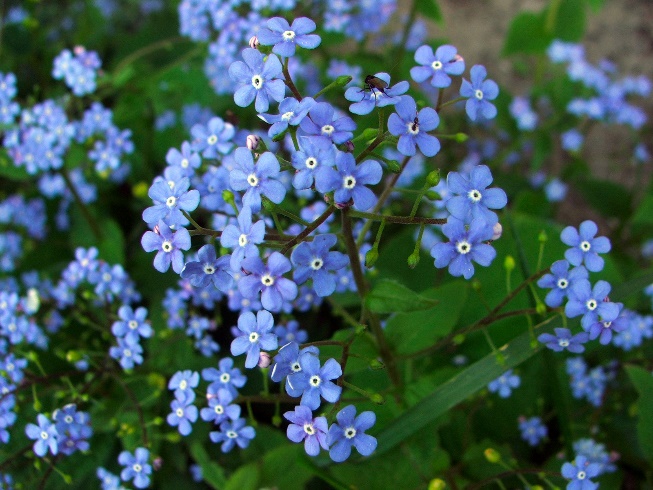 A kéknefelejcs a hűség, az emlékezés, az állhatatosság szimbóluma. (Myosotis sylvatica) Miatyánk…Üdvözlégy Mária…